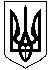 УКРАЇНАОЛЕКСАНДРІЙСЬКА РАЙОННА ДЕРЖАВНА АДМІНІСТРАЦІЯКІРОВОГРАДСЬКОЇ ОБЛАСТІВІДДІЛ ОСВІТИНАКАЗвід 21.03.2014 року							№ 102м. ОлександріяПро участь у обласномуярмарку педагогічних ідей  «Інформаційно-комунікаційна компетентність педагогів як умова забезпечення якісної освіти»На виконання наказу директора департаменту освіти і науки Кіровоградської обласної державної адміністрації від 12.03.2014 року № 112 «Про проведення обласного ярмарку педагогічних ідей «Інформаційно-комунікаційна компетентність педагогів як умова забезпечення якісної освіти»  та з метою підтримки, стимулювання, акумулювання та пропаганди педагогічної творчості освітян району, які займаються освоєнням і ефективним впровадженням інформаційно-комунікаційних технологій в управлінській діяльності, педагогічній практиці, активним пошуком педагогічних методів, засобів і форм навчання, адекватних розвитку інформаційного суспільстваНАКАЗУЮ:1. Районному методичному кабінету відділу освіти (Мартюшина Т.Г.) довести Положення про обласний ярмарок педагогічних ідей «Інформаційно-комунікаційна компетентність педагогів як умова забезпечення якісної освіти» (додаток 1) та Положення про обласний фестиваль соціальних проектів реалізованих учнями в програмі Intel «Шлях до успіху» (додаток 2) до відома педагогічних колективів та усіх зацікавлених осіб.2. Керівникам загальноосвітніх, дошкільних, позашкільних навчальних закладів:2.1 забезпечити участь педагогічних працівників закладів освіти району у обласному ярмарку педагогічних ідей «Інформаційно-комунікаційна компетентність педагогів як умова забезпечення якісної освіти» та фестивалі соціальних проектів, реалізованих учнями в програмі Intel «Шлях до успіху».2.2 подати до відділу освіти матеріали не пізніше 20  травня 2014 року.3.  Контроль за виконанням даного наказу покласти на головного спеціаліста відділу освіти Михайленко С.Л.Начальник відділу освіти 	                			О.КоріненкоДодаток 1до наказу відділу освітиОлександрійської районної державної адміністрації від 21.03.2014 р.№ 102Положення про обласний ярмарок педагогічних ідей«Інформаційно-комунікаційна компетентністьпедагогів як умова забезпечення якісної освіти»Загальні положенняЦим Положенням регламентується проведення обласного ярмарку педагогічних ідей  (далі – Ярмарок).Засновниками Ярмарку та його організаторами є департамент освіти і науки Кіровоградської облдержадміністрації,  комунальний заклад «Кіровоградський  обласний інститут післядипломної педагогічної освіти імені Василя Сухомлинського».Мета та завданняЯрмарок організовується та проводиться з метою підтримки, стимулювання, акумулювання та популяризації педагогічної творчості освітян області, які займаються освоєнням і ефективним впровадженням інформаційно-комунікаційних технологій (далі ІКТ) в управлінській діяльності, педагогічній практиці, активним пошуком педагогічних методів, засобів і форм навчання, адекватних розвитку інформаційного суспільства.Завдання Ярмарку: створення умов, що стимулюють застосування ІКТ для побудови сучасного освітнього середовища; виявлення, аналіз і узагальнення перспективного педагогічного досвіду, мотивація до ширшого застосування ІКТ в освітньому процесі;актуалізація інтелектуальних та творчих здібностей освітян області;підвищення рівня мережевої культури педагогів області, розвиток толерантності та критичного ставлення до інформації як умов ефективної роботи в мережі; підвищення престижу професії педагога, мотивації до використання ІКТ в педагогічній практиці;популяризація серед громадськості освітянських надбань, підвищення інтересу до проблем освіти регіону;розвиток творчих зв’язків та створення умов для співпраці наукових, методичних і педагогічних працівників області.Керівництво Ярмарком здійснює оргкомітет, на який покладається відповідальність за його організацію та проведення.Кращі матеріали Ярмарку визначає експертна рада, до складу якої входять науково-педагогічні працівники КЗ «КОІППО імені Василя Сухомлинського», а також педагогічні працівники області.Учасники ЯрмаркуУчасть у Ярмарку можуть брати методичні кабінети (центри) відділів, управлінь освіти райдержадміністрацій, міських рад,  педагогічні  колективи дошкільних, загальноосвітніх, позашкільних, інтернатних навчальних закладів області.Участь у Ярмарку на добровільній і рівноправній основі можуть взяти як індивідуальні учасники, так і творчі колективи.Вимоги до матеріалів учасників ЯрмаркуКонкурсні матеріали, які представляються на Ярмарок, повинні відповідати наступним вимогам:  спрямованість на розв'язання проблем управлінської, методичної діяльності, організації навчально-виховного процесу засобами інформаційно-комунікаційних технологій;відповідність принципам науковості, креативності, андрогогічності, демократичності, відкритості.Примітка: 1) представлені матеріали повинні бути схвалені та затверджені методичною радою рай(міськ)методкабінету (центру) відділу, управління освіти райдержадміністрації, міської  ради; 2) конспекти уроків та сценарії позакласних заходів на конкурс не приймаються.Для участі у Ярмарку необхідно надати в електронному 
(на e-mail: itkrvg@gmail.com) та паперовому вигляді:заявку про участь у Ярмарку (додаток 1 до Положення);технологічну картку конкурсних матеріалів (додаток 2 до Положення).Конкурсні роботи можна подавати у таких номінаціях:інформаційно-комунікаційні технології в управлінні освітою та методичній роботі;проектування дистанційного супроводу освітньої діяльності;особливості використання хмарних технологій та соціальних сервісів Веб.2.0.;можливості застосування електронних освітніх ресурсів у навчально-виховному процесі;методичні аспекти розробки власних електронних освітніх ресурсів;соціальні проекти за програмою Intel «Шлях до успіху».Загальні критерії оцінювання конкурсних матеріалів:педагогічна доцільність виконаної розробки;обґрунтованість використання інформаційно-комунікаційних технологій; актуальність та оригінальність ідеї конкурсних матеріалів;чітке визначення цілей і завдань;методична цінність;ефективність організації педагогічної діяльності;якість мультимедійного контенту.Етапи проведення ЯрмаркуЯрмарок передбачає його проведення в два етапи.І етап. Дистанційний (моніторинг поданих матеріалів, обговорення, відбір та подання найкращих з них на очний етап). Заявлені для участі в Ярмарку матеріали (до 2 червня 2014 року), будуть відкриті для Інтернет-обговорення на сайті http://konf.koippo.kr.ua/ в період з 2 по 21 червня 2014 року.Робота експертної комісії Ярмарку здійснюватиметься в період з 21 по 
30 червня 2014 року. Здійснивши аналіз поданих матеріалів за критеріями, розробленими для кожної номінації, та враховуючи результати відкритого Інтернет-обговорення, експертна комісія визначає переможців І етапу.ІІ етап. Очний. Проведення презентації найкращих конкурсних 
матеріалів – 21 серпня 2014 року.Кожному учаснику Ярмарку буде надана можливість протягом 
10-15 хвилин презентувати свої напрацювання. Ярмарок проходитиме в інтерактивній формі у вигляді огляду, показів та презентацій у творчих майстернях, майстер-класах.Зміст виступу під час очного туру повинен розкрити:науково-методичну новизну матеріалу, його оригінальність, мету створення;актуальність та практичне значення доробку, рівень його апробації на рівні школи чи району (міста); перспективність його використання в практичній діяльності;прогнозовані результати використання творчого доробку;педагогічний інструментарій, що пропонує автор для використання:  технології, форми, метода та оригінальні прийоми організації навчально-виховного процесу.Інформація про кращі матеріали заноситься до банку даних і каталогу «Інформаційно-комунікаційна компетентність педагогів як умова забезпечення якісної освіти», їх автори нагороджуються грамотами та дипломами департаменту освіти і науки Кіровоградської облдержадміністрації, подарунками.Фінансування ЯрмаркуФінансування Ярмарку здійснюється відповідно до затвердженого кошторису на проведення заходу за рахунок коштів обласного бюджету.До фінансування Ярмарку можна залучати додаткові джерела фінансування, що не заборонені чинним законодавством України. Прикінцеві положення7.1. Організатори Ярмарку залишають за собою право використовувати усі матеріали, надіслані на Ярмарок, у підготовці та виданні інформаційних матеріалів, публікацій, соціальній рекламі тощо. Додаток 2до наказу відділу освітиОлександрійської районної державної адміністрації від 21.03.2014 р.№ 102Положення про обласний  Фестиваль соціальних проектів, реалізованих учнями в програмі Intel «Шлях до успіху»1. Загальні положення1.1. Цим Положенням регламентується проведення обласного Фестивалю соціальних  проектів (далі – Фестиваль), які реалізовані учнями під час вивчення курсу «Комп’ютерні технології для місцевої спільноти» або «Комп’ютерні технології та майбутня професія» програми «Intel Шлях до успіху».1.2. Засновниками Фестивалю та його організаторами є департамент освіти і науки Кіровоградської облдержадміністрації, КЗ «КОІППО імені Василя Сухомлинського», дирекція освітніх програм Intel в Україні.2. Мета та завдання Фестивалю2.1. Фестиваль організовується та проводиться з метою обміну досвідом щодо розробки найкращих соціальних проектів, реалізованих дітьми, подальшого його запозичення та впровадження; популяризації програми Intel «Шлях до успіху», підтримки і стимулювання учнів та викладачів, які працюють за даною програмою; популяризації проектної технології, що дозволяє розвивати навички ХХІ сторіччя.2.2. Завдання Фестивалю: виявлення найкращих практик реалізації дітьми соціальних проектів;створення умов для обміну інноваційним досвідом організації проектної діяльності учнів з використанням інформаційних технологій;інтеграція зусиль вчителів, учнів, їх батьків у спільній роботі над проектами;розвиток інформаційно-комунікаційної компетентності різних суб'єктів освітнього процесу;привернення уваги громадськості до інновацій у соціальній роботі з сім’ями, дітьми та молоддю.3. Учасники Фестивалю3.1. Участь у Фестивалі можуть брати команди учнів (до 5 осіб) навчальних закладів Кіровоградської області, які є учасниками програми Intel «Шлях до успіху» і реалізували соціальний проект, що відповідає Вимогам до соціальних проектів-учасників Фестивалю.4. Вимоги до соціальних проектів-учасників Фестивалю4.1. Соціальні проекти, які подаються  на Фестиваль, повинні відповідати наступним вимогам:  спрямованість на розв'язання нагальних соціальних проблем освітньої установи або місцевої громади;є реалізованими і мають певні досягнення та результати;відповідність цілям та завданням програми Intel «Шлях до успіху».4.2. Соціальні проекти, надіслані на Фестиваль, повинні мати мету, завдання, повну або часткову фінансову та технічну базу, термін виконання та конкретні кроки реалізації; демонструвати реальні результати.4.3. Для участі у  Фестивалі необхідно надати в електронному 
(на e-mail: itkrvg@gmail.com) та паперовому вигляді:технологічну картку соціального проекту (додаток 1); презентацію соціального проекту в електронному вигляді (вимоги до оформлення мультимедійної презентації учнів – додаток 2). 5. Етапи проведення ФестивалюФестиваль передбачає його проведення в два етапи.І етап. Дистанційний (моніторинг соціальних проектів, що реалізуються/реалізовані в навчальних закладах і відповідають вимогам Фестивалю, відбір та подання найкращих з них на очний етап). Заявлені для участі у Фестивалі соціальні проекти (подані до 2 червня 2014 року), будуть відкриті для Інтернет-обговорення на сайті http://konf.koippo.kr.ua/ в період 
з 2 по 21 червня 2014 року.ІІ етап.  Очний.Соціальні проекти, рекомендовані до презентації на обласному рівні, будуть оцінені та відібрані для представлення на обласному Фестивалі соціальних проектів в рамках ярмарку педагогічних ідей «Інформаційно-комунікаційна компетентність педагогів як умова забезпечення якісної освіти», проведення якого заплановано на 21 серпня 2014 року у місті Кіровограді. Кожній команді-учаснику Фестивалю буде надана можливість протягом 
10-15 хвилин презентувати свій соціальний проект на Фестивалі, куди будуть запрошені посадовці, педагогічні працівники, а також представники засобів масової інформації. Фестиваль проходитиме в інтерактивній формі у вигляді огляду, показів та презентацій у творчих майстернях. 6. Очікувані результати Фестивалю	Очікуваними результатами проведення Фестивалю є:підвищення  ефективності розв'язання соціальних проблем дітьми та молоддю, зокрема такими, які перебувають у складних життєвих обставинах; активізація діяльності громади у підтримці соціальних ініціатив школярів;збільшення ініціатив та пропозицій навчальних закладів щодо впровадження програми Intel «Шлях до успіху»;залучення ресурсів громади до розвитку соціальних та інформаційно-комунікаційних компетенцій школярів;популяризація соціальних проектів школярів;виявлення і підтримка соціально відповідальних навчальних закладів;творче спілкування учнів, педагогічних працівників, гостей, обмін досвідом;збільшення кількості розроблених та впроваджених проектів, які спрямовані на вирішення дітьми проблем місцевих спільнот.7. Фінансування  Фестивалю7.1. Фінансування Фестивалю здійснюється з джерел, не заборонених чинним законодавством. 8. Прикінцеві положення8.1. Організатори Фестивалю залишають за собою право використовувати усі матеріали, надіслані на Фестиваль, у підготовці та виданні публікацій, інформаційних матеріалів, соціальній рекламі тощо.Додаток 1до Положення про обласний ярмарок педагогічних ідейЗаявкана участь в обласному ярмарку педагогічних ідей «Інформаційно-комунікаційна компетентністьпедагогів як умова забезпечення якісної освіти»Відділ, управління освіти райдержадміністрації, міської ради______________________________________________________________________________порушує клопотання про участь в обласному ярмарку педагогічних ідей  творчого доробку_________________________________________________/ вид, назва методичної розробки /_________________________________________________________________Представлені матеріали схвалені______________________________________(ким,  коли)_________________________________________________________________А Н О ТА Ц І Я 1. Науково-методична новизна творчого доробку______________________________________________________________________________________________________________________________________________________________________________________________________2. Актуальність та практичне значення творчого доробку (проекту)__________________________________________________________________________________________________________________________________________________________________________________________________________________________________________________________________________________________________________________________________________3. Основні результати апробації творчого доробку та очікувані результати______________________________________________________________________________________________________________________________________________________________________________________________________Форма презентації (вказати необхідне): розповідь;  демонстрація;  майстер-клас;  відеоперегляд;   мультимедійна презентація; інше (вказати) Потреба у технічному забезпеченні презентації (зазначити необхідне): __________________________________________________________________Контактні телефони, E-mail__________________________________________Начальник відділу (управління) освіти        /підпис /          / прізвище, ініціали /Додаток 2до Положення про обласний ярмарок педагогічних ідейТехнологічна картка конкурсних матеріалів учасника обласного ярмарку педагогічних ідей«Інформаційно-комунікаційна компетентністьпедагогів як умова забезпечення якісної освіти»*Більше інформації про сервіси для розміщення файлів в мережі Інтернет за посиланням http://lito.kr.ua/index.php/korisni-servisiДодаток 1до Положення про обласний  Фестиваль соціальних проектів, реалізованих учнями в програмі Intel «Шлях до успіху»Технологічна карткасоціального проекту, реалізованого учнями в програмі Intel «Шлях до успіху»*Більше інформації про сервіси для розміщення файлів в мережі Інтернет за посиланням http://lito.kr.ua/index.php/korisni-servisiДодаток 2до Положення про обласний  Фестиваль соціальних проектів, реалізованих учнями в програмі Intel «Шлях до успіху»Вимоги до мультимедійної презентації соціального проекту, реалізованого учнями в програмі Intel «Шлях до успіху»Назва конкурсної роботиНомінаціяУчасникВкажіть повне прізвище, ім’я та по батькові учасника – автора роботи. Якщо роботу подає колектив авторів, зазначте прізвище, ім’я та по батькові  кожного.Освітня установа, посадаПовна назва та короткий опис освітньої установи (до 
500 символів).Веб-сайт освітньої установиКонтактні відомостіВкажіть  робочу електронну пошту учасника.Можна вказати номер телефону, що прискорить спілкування в разі потреби.Мета конкурсної роботиКонкретизуйте мету конкурсної роботи (до 200 символів).Цільова аудиторіяВкажіть, на яку цільову аудиторію розраховані авторські напрацювання учасника.Опис конкурсної роботиПодайте стислий опис конкурсної роботи (до 1000 символів), зокрема, вкажіть її методичну цінність, опишіть, яким чином робота була апробована і на якому рівні, підкресліть моменти творчості й новизни в навчанні, наведіть конкретні результати вашої роботи (реальні або прогнозовані).Мультимедійний контент*Будь ласка, додайте посилання на матеріали, які демонструють процес використання інформаційно-комунікаційних технологій. Файли розмістіть на зовнішніх ресурсах: соціальних сервісах, «хмарах» чи файлових хостингах. Обов’язково надайте доступ для перегляду матеріалів.Використані програмні продуктиНаведіть назви програмних продуктів, на які робиться акцент у конкурсній роботі. Стисло опишіть, як саме вони використовувались. Назва соціального проектуПодається повна назва без скорочення.Навчальний курсКомп’ютерні технології для місцевої спільноти; Комп’ютерні технології та майбутня професія.УчасникиВведіть повне прізвище, ім’я та по батькові учасників – авторів соціального проекту, учнями якого класу та якого навчального закладу вони є.Навчальний закладПовна назва та короткий опис навчального закладу, на базі якого проходить навчання за программою Intel «Шлях до успіху» (до 500 символів).Дані про фасилітатораВведіть повне прізвище, ім’я та по батькові фасилітатора, його місце роботи, посаду.Контактні відомостіВведіть робочу електронну пошту фасилітатора.Можна вказати номер телефону, що прискорить спілкування в разі потреби.Опис проблеми. Потреба в проектіОхарактеризуйте ситуацію та проблему, яку ваша команда вирішувала; вкажіть коло людей, яких стосується дана проблема; поясніть, чому ваша команда взялась за вирішення цієї проблеми.Мета соціального проектуКонкретизуйте мету соціального проекту (до 200 символів).Опис соціального проектуПодайте стислий опис конкурсної роботи (до 2000 символів), зокрема опишіть особливості етапу планування, роботи у групі, про хід роботи, про реакцію членів спільноти, батьків тощо; основні види діяльності (механізм), завдяки яким було досягнуто мету вашого проекту.Результат проектуВкажіть, які позитивні зміни відбулися в результаті вирішення вашою командою зазначеної  проблеми.Опишіть результати та користь від реалізації  проекту.ПартнериНазвіть партнерів, які долучалися до вирішення зазначеної проблеми та опишіть їх участь у проекті.Мультимедійна презентація*Будь ласка, додайте посилання на мультимедійну презентацію проекту, виконану згідно вимог (додаток 2 до Положення про обласний Фестиваль соціальних проектів).Інструментарій для створення презентаційMS PowerPoint,  Open Office Impress або будь-який з он-лайнових сервісів для створення презентацій. Більше інформації про сервіси для розміщення файлів в мережі Інтернет та он-лайнові редактори для створення презентацій за посиланням http://lito.kr.ua/index.php/korisni-servisi.ДоступДо презентації має бути відкрито доступ для перегляду усім, хто має посилання.Що і як має бутиЩо і як має бутиТитульний слайд 1. Назва проекту.
2. Назва програми (Intel «Шлях до успіху»).
3. Імена авторів та місце реалізації проекту. 4. Проміжок часу, впродовж якого реалізовано проект (наприклад, квітень-травень 2014).Опис виконання проекту1. Вказана проблема з життя спільноти.
2. Перераховані можливі варіанти  вирішення проблеми.
3. Обґрунтований вибір варіанту рішення проблеми, який можуть здійснити 5 учнів за 3 тижні.
4. Проаналізовані потрібні ресурси  для вирішення проблеми: звідки брати ресурси, кошти; чи можна зменшити витрати; хто може допомогти.
5. Є розподіл ролей (зазначено що, хто і як робив).6. Вказано, як  була залучена громада, як враховані її інтереси.
7. У заключному слайді – підсумки/висновки, які випливають з рішення проблеми і чітко свідчать, що проект реалізовано.Вимоги до оформлення презентації1. Шрифти (не менше 20).
2. Єдиний стиль (фон, шрифти, використаний власний шаблон оформлення).
3. Вказано джерела використаної інформації.
4. Розмір всього файлу не більше 5 Мб.Застосовані всі комп’ютерні технології 1. У презентацію вставлено як об’єкт  текстовий документ  (створений під час роботи над проектом).
2. У презентацію вставлено як об’єкт  електронну таблицю  (створену під час роботи над проектом).
3. У презентації використано  діаграму, створену під час роботи над проектом.
4. У презентації використано  малюнки, створені у програмі Paint та / або Draw.